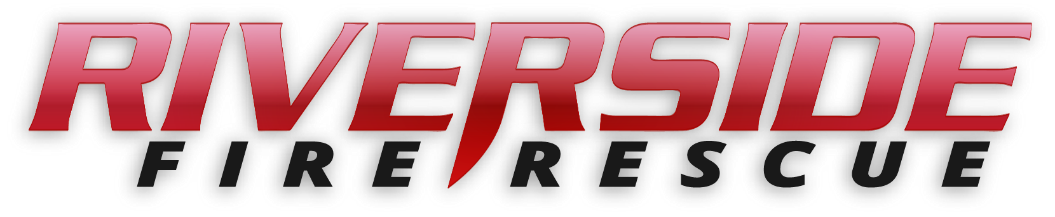 Pierce County Fire Protection District No. 14Commissioners Meeting August 15, 2023	Station74In Attendance:  Chief Kira Thirkield, Commissioner William Shearer and Commissioner Gerald Sandberg, Commissioner Peter Allison and Secretary Shandrow attended by remote access.Guests:  NoneCommissioner Shearer opened the meeting at 6:30 p.m. The minutes of the July 24, 2023 Regular Board Meeting were approved as presented.Citizen Comments:  None Vouchers:  Voucher list was reviewed, approved and attached.Chief’s Report:  The Chief’s Report was presented, reviewed and attached.Old Business:The request for voter approval of a Levy Lid Lift passed in the August 1, 2023 election.New Fire Engine:  At the Puyallup Tribal Council grant presentation on August 8, the Puyallup Tribe presented Chief Thirkield and our three Commissioners with a check in the amount of $500,000 to be used for partial payment of a new fire engine for PCFD14.  We are extremely grateful for this generous grant.  At tonight’s meeting there was further discussion about the funding for the new engine and some of its features.  A motion was made and unanimously approved to accept the Pierce Manufactures bid No. MC325 to begin the build of the new Fire Engine. New Business:A: The updated Service Contract for the position of Chief was presented to the commissioners for review.  A couple of changes need to be made to the Lieutenant contract before it is ready for Board review.B:  Chief Thirkield presented an updated policy, Dress Code and Grooming 2.1.1.4, for review.  After review and discussion, a motion was made and the updated Policy was approved unanimously.Good of the Order Chief Thirkield reported the new Fire Academy began on Monday, August 14 2023, with 25 recruits attending and went great.  We have received edits and recommendations for our discipline policy from the office of Brian Snure so we can start working on updating that policy. With no further business to come before the Board, the meeting adjourned at7:39 pm. ____________________________Peter Allison, Commissioner____________________________ William Shearer, Commissioner		ATTEST:____________________________		________________________Gerald Sandberg, Commissioner		Pat Shandrow, District Secretary